НАРУЧИЛАЦКЛИНИЧКИ  ЦЕНТАР ВОЈВОДИНЕул. Хајдук Вељкова бр. 1, Нови Сад(www.kcv.rs)ОБАВЕШТЕЊЕ О ЗАКЉУЧЕНОМ ОКВИРНОМ СПОРАЗУМУ ЈАВНЕ НАБАВКЕ БРОЈ 01-20-ОС, партија 3Врста наручиоца: ЗДРАВСТВОВрста предмета: Опис предмета набавке, назив и ознака из општег речника набавке: Набавка имплантата за потребе Клинике за ортопедску хирургију и трауматологију Клиничког центра Војводине33183100 – ортопедски имплантантиУговорена вредност: без ПДВ-а  1.615.000,00 динара, односно 1.776.500,00 динара са ПДВ-омКритеријум за доделу оквирног споразума: Економски најповољнија понуда. Број примљених понуда: 1Понуђена цена: Највиша:  1.615.000,00 динараНајнижа:  1.615.000,00 динараПонуђена цена код прихваљивих понуда:Највиша:  1.615.000,00 динара Најнижа:  1.615.000,00 динараДатум доношења одлуке о додели оквирног споразума: 25.02.2020.Датум закључења оквирног споразума: 02.03.2020.Основни подаци о добављачу:„Magna Pharmacia“ д.о.о. ул. Милутина Миланковића бр. 1, Нови БеоградПериод важења оквирног споразума: Овај оквирни споразум се закључује на одређено време, на период од годину дана, а ступа на снагу даном потписивања.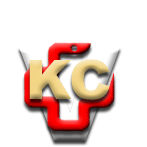 КЛИНИЧКИ ЦЕНТАР ВОЈВОДИНЕАутономна покрајина Војводина, Република СрбијаХајдук Вељкова 1, 21000 Нови Сад,т: +381 21/484 3 484, e-адреса: uprava@kcv.rswww.kcv.rs